MUNICIPIO DE CARATINGA/MG - Extrato de Resultado – Pregão Presencial Registro de Preço 093/2022. Objeto: aquisição de cabo de aço, conexões galvanizadas, jardineira impermeável, grelha em concreto e soprador a gasolina, para atender a secretaria de obras e saúde. Vencedor com menor preço: L&V VAREJO ATACADO E SERVIÇO LTDA, inscrito no CNPJ nº 26.941.470/0001-43 – Valor Global de R$ 10.258,89 (Dez Mil Duzentos e Cinquenta e Oito Reais e Oitenta e Nove Centavos); Caratinga/MG, 07 de Outubro de 2022.  Bruno César Veríssimo Gomes – Pregoeiro. 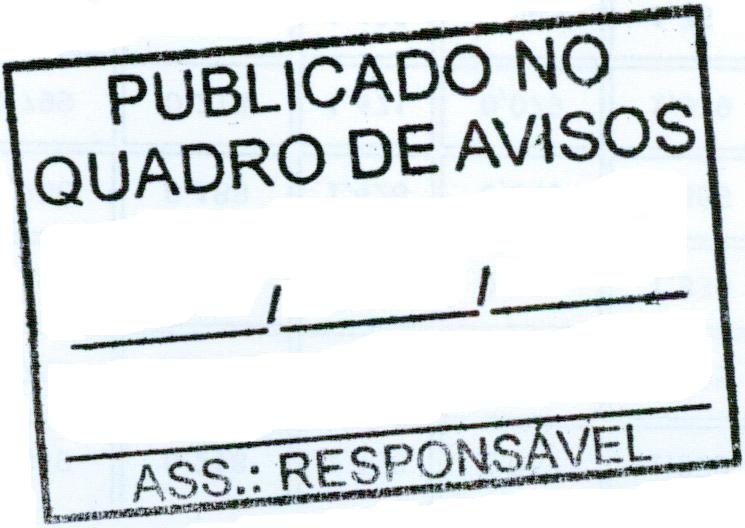 